Personel Taşıma Hizmet Alımı için teklifler 27/07/2018 tarih ve saat 15:00 ye kadar U.Ü. Rektörlüğü İdari ve Mali İşler Daire Başkanlığı Satınalma Müdürlüğüne elden teslim edileceği gibi posta yoluyla da gönderilebilir. (Not: Faks ile gönderilen teklifler geçerli sayılmayacaktır.)Teklif mektubu imzalı ve kaşeli olmalıdır.Teklifin hangi tarihe kadar geçerli olduğu belirtilmelidir.Sipariş sonrasında mal/hizmetin kaç günde teslim edileceği belirtilmelidir.Teklif edilen ürünlerin, marka modelleri belirtilmelidir.Kısmi teklif verilemez.Mal/Hizmetle ilgili her türlü giderler (Montaj, nakliye, sigorta, vergi, vb.) tedarikçiye aittir.Teklifler KDV hariç olarak TL cinsinden verilmelidir. (TL cinsinden verilmeyen teklifler değerlendirmeye alınmayacaktır.)Sipariş edilen mal/hizmetin teklifte belirtilen tarihe kadar teslim edilmesi, belirtilen tarihten sonra teslim edilmek istenilmesi halinde idare tarafından mal/hizmetin kabulü yapılmayacaktır.Aşağıda idare tarafından standart hale getirilen teklif mektubu eksiksiz doldurulup gönderilmesi halinde geçerli sayılacaktır.Adres: Uludağ Üniversitesi Rektörlüğü - İdari ve Mali İşler Daire Başkanlığı Görükle Kampusü 16059 Nilüfer / BURSATel      :  (0224) 294 02 77          Faks    : (0224) 294 02 53TEKLİF MEKTUBU(Mal ve Malzeme Alımı)ULUDAĞ ÜNİVERSİTESİ REKTÖRLÜĞÜİDARİ VE MALİ İŞLER DAİRE BAŞKANLIĞI(Satın Alma Müdürlüğüne)									        Tarih: …./07/2018Yukarıda belirtilen (2 Kalem) mal ve malzeme alımına ait teklifimizi KDV hariç ……….……………………... TL bedel karşılığında vermeyi kabul ve taahhüt ediyorum/ediyoruz.Teklifimiz   …./…./2018  tarihine kadar geçerlidir.Söz konusu mal ve malzemeler idarece tarafımıza sipariş verilmesinden sonra  (….…)   takvim günü içerisinde teslim edilecektir.4077 sayılı Tüketici Koruması hakkında kanun ve ilgili mevzuat hükümlerini kabul ediyor, mal ve malzemelerin garanti kapsamında olduğunu taahhüt ediyorum.Teklifimizin kabul edilmesi halinde sipariş yazısının, yukarıda yer alan; elektronik posta adresime veya faks numarama tebligat yapılmasını   :  kabul ediyorum.  kabul etmiyorum.  Teklif Vermeye Yetkili KişininAdı ve Soyadı		:İmzası			:Firma Kaşesi		: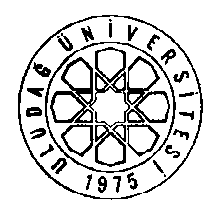 Satınalan Birimİdari ve Mali İşler Daire Başkanlığıİdari ve Mali İşler Daire Başkanlığıİdari ve Mali İşler Daire BaşkanlığıTalep Eden BirimTalep Eden Birim SorumlusuDosya NumarasıSatınalma UsulüYaklaşık Maliyet ÇalışmasıYaklaşık Maliyet ÇalışmasıYaklaşık Maliyet ÇalışmasıSatınalma MemuruMihriban Yıldırım TUFANMihriban Yıldırım TUFANTel : 0224 294 02 77Satınalma MemuruMihriban Yıldırım TUFANMihriban Yıldırım TUFANFaks: 0224 294 02 53Satınalma MemuruMihriban Yıldırım TUFANMihriban Yıldırım TUFANE-mail:satinalma@uludag.edu.trSıra NoMal/Hizmet CinsiMal/Hizmet CinsiMal/Hizmet CinsiMal/Hizmet ÖzellikleriMiktarıMal/Hizmet ÖzellikleriMiktarı1Otobüs SeferiOtobüs SeferiOtobüs Seferi31682 Sefer31682 Sefer2Minibüs SeferiMinibüs SeferiMinibüs Seferi4564 Sefer4564 SeferTeklif Vermeye Yetkili Kişinin;Teklif Vermeye Yetkili Kişinin;Teklif Vermeye Yetkili Kişinin;Teklif Vermeye Yetkili Kişinin;Teklif Vermeye Yetkili Kişinin;Teklif Vermeye Yetkili Kişinin;Adı ve SoyadıAdı ve SoyadıFirma AdıFirma AdıAçık Tebligat AdresiAçık Tebligat AdresiVergi Dairesi ve Vergi NumarasıVergi Dairesi ve Vergi NumarasıTelefon ve Faks NumarasıTelefon ve Faks NumarasıElektronik Posta Adresi	Elektronik Posta Adresi	Sıra NoMal/MalzemeMal/MalzemeMiktarıBirim FiyatıToplam (TL)1Otobüs SeferiOtobüs Seferi31682 Sefer2Minibüs SeferiMinibüs Seferi4564 SeferKDV’siz Genel ToplamKDV’siz Genel ToplamKDV’siz Genel ToplamKDV’siz Genel Toplam